Pretend that you are going shopping in the store on the first page. There is no sales tax at this store.Pick 2 items. What are they? How much will they cost in total?Pick another 2 items. What are they? How much will they cost in total?What is the most expensive item in the store?What is the least expensive item in the store?If you have $40, what could you buy? Could you buy more than one toy?If you want to spend exactly $50, which items could you buy?Ninjago Mini Figure Set    $25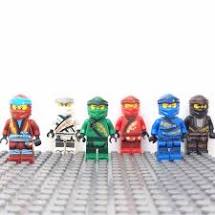 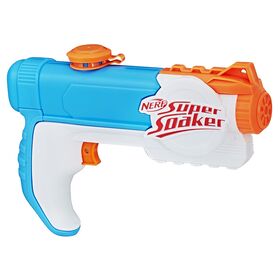 Super Soaker  $9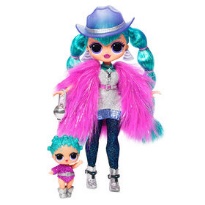 L.O.L Fashion Doll$44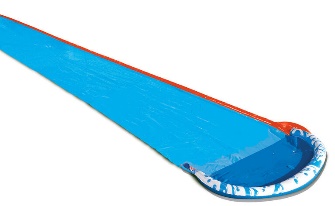 Speed Blaster Water Slide$13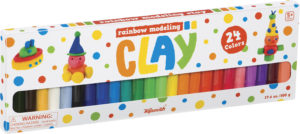 Rainbow Clay$12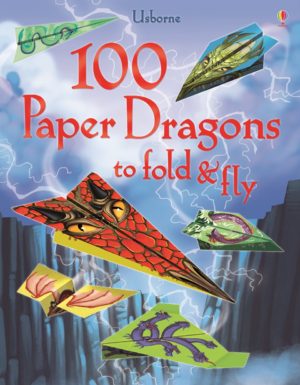 Paper Dragons Book$10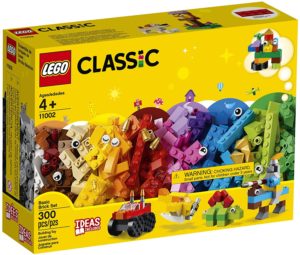 Lego Brick Set$30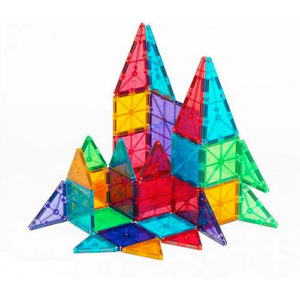 Magna Tiles$58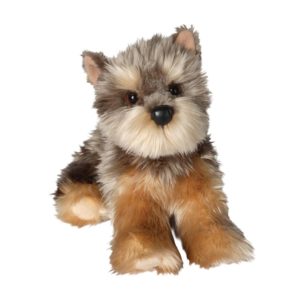 Dog Stuffie$20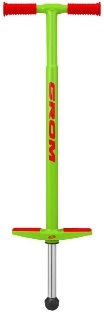 Pogo Stick$76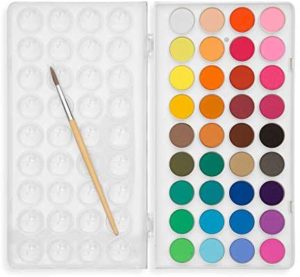 Watercolour Paint Set$11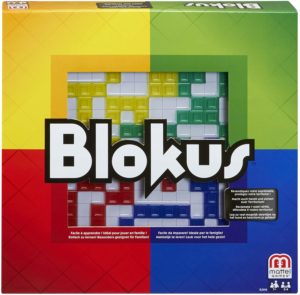 Blokus$37